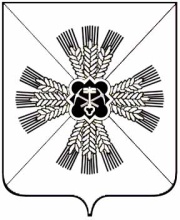 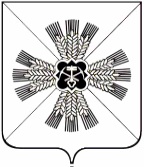 КЕМЕРОВСКАЯ ОБЛАСТЬПРОМЫШЛЕННОВСКИЙ МУНИЦИПАЛЬНЫЙ РАЙОНТАРАБАРИНСКОЕ СЕЛЬСКОЕ ПОСЕЛЕНИЕСОВЕТ НАРОДНЫХ ДЕПУТАТОВТАРАБАРИНСКОГО СЕЛЬСКОГО ПОСЕЛЕНИЯ3-й созыв, 54 -е заседаниеРЕШЕНИЕот «28» марта 2019г. № 118О поддержании инициативы администрации Промышленновского городского поселения и изменении границ Тарабаринского сельского поселенияНа основании статьи 12 Федерального закона от 06.10.2003 № 131-ФЗ «Об общих принципах организации местного самоуправления в Российской Федерации», с учетом мнения населения, проживающего в Тарабаринском сельском поселении, изложенного в протоколе собрания жителей  от 13.02.2019:РЕШЕНО:1. Поддержать инициативу администрации Промышленновского городского поселения об изменении границ Промышленновского городского поселения и населенного пункта пгт. Промышленная и изменить границы Тарабаринского сельского поселения. 2. Решение вступает в силу со дня подписания.         3. Настоящее решение подлежит  обнародованию  на информационном  стенде администрации Тарабаринского сельского поселения и в информационно-телекоммуникационной сети «Интернет».          4.  Контроль     за       исполнением         решения        возложить        накомиссию  по жизнеобеспечению (Какунина М.А.).  Председатель Совета народных  депутатов  Тарабаринского сельского поселения                                              А.А. Зарубин                                                                                                                  Глава  Тарабаринского сельского поселения                                              А.А. Зарубин                                    